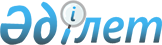 2009 жылға арналған қоғамдық жұмыстарды ұйымдастыру және қаржыландыру туралы
					
			Күшін жойған
			
			
		
					Шығыс Қазақстан облысы Көкпекті ауданы әкмідігінің 2009 жылғы 29 қаңтардағы N 12155 қаулысы. Шығыс Қазақстан облысы Әділет департаментінің Көкпекті аудандық Әділет басқармасында 2009 жылғы 11 ақпанда N 5-15-47 тіркелді. Күші жойылды - ШҚО Көкпекті ауданы әкмідігінің 2010 жылғы 16 наурыздағы N 558 қаулысымен      Ескерту. Күші жойылды - ШҚО Көкпекті ауданы әкмідігінің 2010.03.16 N 558 қаулысымен.      Қазақстан Республикасының 2001 жылғы 23 қаңтардағы “Қазақстан Республикасындағы жергілікті мемлекеттік басқару туралы” Заңының 31 бабының 1 тармағының 13) тармақшасының, Қазақстан Республикасының 2001 жылғы 23 қаңтардағы “Халықты жұмыспен қамту туралы” Заңының 20 бабының, Қазақстан Республикасы Үкіметінің 2001 жылғы 19 маусымдағы № 836 “Қазақстан Республикасының 2001 жылғы 23 қантардағы «Халықты жұмыспен қамту туралы” Заңын жүзеге асыру жөніндегі шаралар туралы»  қаулысымен бекітілген қоғамдық жұмыстарды ұйымдастыру және қаржыландыру ережесінің негізінде, жұмысқа орналасуда қиыншылық көріп отырған халықтың әр түрлі топтарын қолдау және мемлекеттік кепілдіктер жүйесін кеңейту мақсатында, Көкпекті ауданының әкімдігі ҚАУЛЫ ЕТЕДІ: 



      1. Селолық округтер, меншік нысандарының барлық кәсіпорындар мен мекеме құрамдарында төленетін қоғамдық жұмыстардың түрлері мен көлемдері бекітілсін (№ 1 қосымша). 



      2. Нысаналы топтар белгіленсін (№ 2 қосымша).



      3. Жұмысшылардың бөлек санаттарына (кәмелетке жасы толмаған балалары бар әйелдерге, көп балалы аналарға, мүгедектерге) жұмыспен өтелген уақытына тепе-тең ақы төлеп толық емес жұмыс күні (аптасы) жағдайында жұмыс істеуге мүмкіндік беру кәсіпорын, ұйым, мекеме басшыларына ұсынылсын. Сондай-ақ, жұмыс уақытын ұйымдастырудың икемді түрлері қолданылсын. 



      4. Көкпекті аудандық Әділет басқармасында 2008 жылғы 6 ақпандағы (нормативтік құқықтық актілердің мемлекеттік тіркеу тізілімінде тіркелген тіркеу нөмері 5-15-34) аудандық «Жұлдыз» газетінің 2008 жылғы 23 ақпандағы 9 нөмірінде, 8 наурыздағы 11 нөмірінде жарияланған аудан әкімиятының 2008 жылғы 16 ақпандағы «2008 жылға арналған қоғамдық жұмыстарды ұйымдастыру және қаржыландыру туралы» № 10603 қаулысының күші жойылды деп есептелсін.

      5. Осы қаулының орындалуына бақылау жасау аудан әкімінің орынбасары Атымтай Жылқыбайұлы Әбеновке жүктелсін.

      6. Осы қаулы бірінші рет ресми түрде жарияланғаннан кейін он күнтізбелік күн өткеннен кейін қолданысқа енгізіледі.

       Көкпекті ауданының  әкімі                Б. Қожамбетов 

 

Көкпекті ауданы әкімдігі   

2009 жылғы «29» қаңтардағы  

№ 12155 қаулысына № 1 қосымша Төленетін қоғамдық жұмыстар ұйымдастырылатын ұйымдардың

ТІЗБЕСІ      Қоғамдық жұмыстардың нақты шарты: 

      Жұмыс аптасының ұзақтығы бес күнді құрайды, екі демалыс күн беріледі, сегіз сағаттық жұмыс күні, түскі үзіліс бір сағат, жұмыс уақытын есептеу табелінде көрсетілген дәлелді жұмыс істеген уақыты арқылы жұмыссыздың жеке шотына аудару жолымен жүзеге асырылады; еңбекті қорғау және қауіпсіздік техникасы бойынша нұсқаулық, арнайы киіммен, құрал-жабдықтармен қамтамасыз ету; зейнетақы және әлеуметтік ақша аударулар Қазақстан Республикасының заңнамаларына сәйкес жүргізіледі, уақытша жұмысқа жарамсыздық бойынша әлеуметтік жәрдемақы төлеу, денсаулыққа мертігу немесе басқа зақымдану салдарынан келтірілген зияндардың орнын толтыру.      Аудан әкімі 

      аппаратының басшысы                   Р. Кемербаева

Көкпекті ауданы әкімдігінің 

2009 жылғы «29» қаңтардағы 

№ 12155 қаулысына     

№ 2 қосымша         Нысаналы топтарға жататын жұмыссыздар

ТІЗБЕСІ      Аудан әкімі 

      аппаратының басшысы                 Р.Кемербаева
					© 2012. Қазақстан Республикасы Әділет министрлігінің «Қазақстан Республикасының Заңнама және құқықтық ақпарат институты» ШЖҚ РМК
				Рет №Жұмыс беруші мекеме атауыҚоғамдық

жұмыстардың

түрлеріАтқарылған

жұмыс

көлеміТөленетін

қоғамдық

жұмыстарға

қатысқандардың саныТөленетін

қоғамдық

жұмыстарға

қатысқандардың саныҚаржыландыру көзіҚаржыландыру көзіЕңбек

ақы

төлеу

мөлшеріРет №Жұмыс беруші мекеме атауыҚоғамдық

жұмыстардың

түрлеріАтқарылған

жұмыс

көлеміБар лығыСоның ішін де ауылБюджетЖұмыс берушіЕңбек

ақы

төлеу

мөлшері1234567891.Көкпекті  ауданы 

әкімінің   аппаратыКөріктендіру, 

көгалдандыру,   құрылыс-жөндеу  жұмыстары, іс- қағаздарын  жүргізуТапсырыс  бойынша77+-Ең  төменгі жалақы2.Көкпекті  селолық  округі 

әкімінің   аппараты Көріктендіру, 

көгалдандыру, 

әлеуметтік, 

мәдениет, тұрмыс нысандарын қайта   құру, жөндеу  жұмыстары,  Әділет үйінің  құрылысы,  коммуникация су  құбырларының  жөндеу  жұмыстары,  жолдарды жөндеу  жұмыстары,  ескерткіштерді  жөндеу  жұмыстары,  шаруашылық 

жөніндегі   кітаптарын 

түгендеу,   маусымды от жағу жұмыстары, 

күзету, іс- қағаздарын  жүргізу, жалғыз  басты  зейнеткерлерге 

көмек көрсету,   спорт, мәдени-

көпшілік   шараларын өткізуТапсырыс бойынша6565+-Ең төменгі жалақы ның бір жарым есе мөлшері3.Самар  селолық  округі 

әкімінің   аппараты Көріктендіру, 

көгалдандыру, 

күзету, мерзімді   от жағу жұмысы,   жалғыз басты  зейнеткерлер мен   Ұлы Отан 

соғысының   ардагерлеріне 

көмек көрсету, құрылыс- жөндеу  жұмыстары,  белгіленген 

мәдени   шараларын 

ұйымдастыруға 

көмек көрсету,  шаруашылық 

жөніндегі   кітаптарды 

түгендеу,   жолдарды жөндеу  жұмыстары. Тапсырыс бойынша5050+-Ең төменгі жалақы ның бір жарым есе мөлшері4.Көкжайық  селолық  округі 

әкімінің   аппаратыКөріктендіру, 

күзету, жалғыз   басты  зейнеткерлер мен Ұлы Отан 

соғысы   ардагерлеріне 

көмек көрсету, құрылыс-жөндеу 

жұмыстары,   тастап кеткен 

ғимараттарды 

бұзу, ауыл   шаруашылық 

жұмыстары,   жолдарды жөндеу, маусымды от жағу жұмыстары,  шаруашылық 

жөніндегі   кітаптарды 

түгендеу.Тапсырыс бойынша1010+-Ең төменгі жалақы5.Қ.Аухадиев  атындағы  селолық  округі 

әкімінің   аппаратыКөріктендіру, 

көгалдандыру, 

құрылыс- жөндеу   жұмыстары, 

күзету, жалғыз   басты  зейнеткерлер мен Ұлы Отан 

соғысы   ардагерлеріне 

көмек көрсету,   белгіленген 

ауқымды мәдени   шараларды 

ұйымдастыру   бойынша көмек,  шаруашылық 

жөніндегі   кітаптарды 

түгендеу, 

көкөніс және   астық дақылдарын өсіруге көмек  жасау, маусымды  от жағу 

жұмыстарыТапсырыс бойынша1010+-Ең төменгі жалақы6.Қарағанды   көл  селолық  округі 

әкімінің   аппаратыКөріктендіру, 

көгалдандыру,   жолдың жөндеу 

жұмыстары,   тастап кеткен 

ғимараттарды   жою, шаруашылық  жөніндегі  кітаптарды 

түгендеу, 

күзету, құрылыс   – жөндеу 

жұмыстары, 

жалғыз басты   зейнеткерлерге 

көмек көрсету,   белгіленген 

ауқымды мәдени   шараларды 

ұйымдастыру   бойынша көмек,  іс -қағаздарын 

жүргізу,   маусымды от жағу жұмыстары.Тапсырыс бойынша55+-Ең төменгі жалақы7.Казнаковка селолық округі 

әкімінің   аппаратыКөріктендіру, 

көгалдандыру,   тастап кеткен 

ғимараттарды   жою, күзету, маусымды от жағу жұмыстары,  шаруашылық 

жөніндегі   кітаптарды 

түгендеу, іс   қағаздарын  жүргізу,  құрылыс-жөндеу 

жұмыстары, 

жалғыз басты   зейнеткерлерге 

көмек көрсету,   белгіленген 

ауқымды мәдени   шараларды 

ұйымдастыру   бойынша көмекТапсырыс бойынша2020+-Ең төменгі  жалақы8.Белое  селолық  округі 

әкімінің   аппаратыКөріктендіру, 

көгалдандыру,  тастап кеткен 

ғимараттарды жою, күзету, маусымды от жағу жұмыстары, 

құрылыс-жөндеу 

жұмыстары,   шаруашылық 

жөніндегі   кітаптарды 

түгендеу, жалғыз басты  зейнеткерлерге 

және Ұлы Отан 

соғысының   ардагерлеріне 

көмек көрсету,   белгіленген 

мәдени   шараларды 

ұйымдастыру   бойынша көмек,  жолдардың жөндеу   жұмыстары.Тапсырыс  бойынша1010+-Ең  төменгі  жалақы9.Бастаушы  селолық  округі әкімінің  аппаратыКөріктендіру, 

көгалдандыру,   тастап кеткен 

ғимараттарды   жою, күзету,  маусымды от жағу жұмыстары, 

құрылыс-жөндеу 

жұмыстары,   жолдарды жөндеу  жұмыстары,  белгіленген 

мәдени   шараларды 

ұйымдастыру   бойынша көмек іс қағаздарды 

жүргізу, көкөніс өсіру бойынша  маусымдық 

жұмыстар,   республикалық 

және аймақтық 

қоғамдық   компанияларды 

өткізуге көмек 

көрсету, халық   санағы,  шаруашылық 

жөніндегі   кітаптарды 

түгендеу, 

мұрағат   құжаттарымен  жұмыс істеу,  жалғыз басты  зейнеткерлерге 

және Ұлы Отан 

соғысының   ардагерлеріне 

көмек көрсету.Тапсырыс  бойынша1010+-Ең  төменгі  жалақы10Биғаш  селолық  округі әкімінің  аппаратыКөріктендіру, 

көгалдандыру,   тастап кеткен 

үйлерді жою, 

күзету, ауыл   шаруашылық 

жұмыстары,   шаруашылық 

жөніндегі   кітаптарды 

түгендеу, іс   қағаздарын  жүргізу, жалғыз  басты  зейнеткерлер мен Ұлы Отан 

соғысының   ардагерлеріне 

көмек көрсету,   маусымды от жағу жұмыстары,  белгіленген 

мәдени   шараларды 

ұйымдастыру   бойынша көмек , жолдардың жөндеу жұмыстары.Тапсырыс  бойынша1010+-Ең  төменгі  жалақы ның  бір  жарым  есе  мөлшері11Мариногорка селолық  округі әкімінің  аппаратыКөріктендіру, 

көгалдандыру,   тастап кеткен 

үйлерді жою, 

құрылыс-жөндеу 

жұмыстары, ауыл   шаруашылық 

жұмыстары,   белгіленген 

мәдени   шараларды 

ұйымдастыру 

көмек көрсету, 

қоғамдық   компанияларды 

өткізуге көмек 

көрсету,   шаруашылық 

жөніндегі   кітаптарды 

түгендеу, жалғыз басты  зейнеткерлерге 

көмек көрсету, маусымды от жағу жұмыстары. Тапсырыс  бойынша2020+-Ең  төменгі  жалақы ның  бір  жарым есе мөлшері12Миролюбовка селолық  округі әкімінің  аппаратыКөріктендіру, 

көгалдандыру,   тастап кеткен 

үйлерді жою, 

күзету, 

құрылыс-жөндеу 

жұмыстары, ауыл шаруашылық 

жұмыстары,   белгіленген 

мәдени   шараларды 

ұйымдастыру   бойынша көмек, 

қоғамдық   компанияларды 

өткізуге көмек 

көрсету,   маусымды от жағу жұмысы,  шаруашылық 

жөніндегі   кітаптарды 

түгендеу, жалғыз басты зейнеткерлер мен Ұлы Отан 

соғысының   ардагерлеріне 

көмек көрсету. Тапсырыс  бойынша2020+-Ең  төменгі  жалақы ның  бір  жарым есе мөлшері13Новотимофеевка  селолық  округі әкімінің  аппаратыКөріктендіру, 

көгалдандыру,   тастап кеткен 

үйлерді бұзу, 

күзету, жолдарды жөндеу жұмыстары,  шаруашылық жөнінде  кітаптарды түгендеу, әлеуметтік мәдени тұрмыс  объектілерінің  құрылыс-жөндеу жұмыстары, жалғыз басты  зейнеткерлерге көмек көрсету, қоғамдық  компанияларды өткізуге көмек көрсету,  маусымды от жағу жұмыстары,  белгіленген мәдени  шараларды ұйымдастыруға  бойынша көмек көрсету.Тапсырыс  бойынша1010+-Ең  төменгі  жалақы14Палатцы  селолық  округі әкімінің  аппаратыКөріктендіру, 

көгалдандыру,   тастап кеткен 

үйлерді бұзу,   құрылыс-жөндеу 

жұмыстары,   шаруашылық 

жөніндегі   кітаптарды 

түгендеу, жалғыз басты  зейнеткерлерге 

көмек көрсету, 

қоғамдық   компанияларды 

өткізуге көмек 

көрсету, күзету, белгіленген 

мәдени   шараларды 

ұйымдастыруға   бойынша көмек,  маусымды от жағу жұмыстарыТапсырыс  бойынша2020+-Ең  төменгі  жалақы15Тассай  селолық  округі әкімінің  аппаратыКөріктендіру, көгалдандыру,   шаруашылық жөніндегі  кітаптарды түгендеу,  жолдарды жөндеу  жұмыстары, құрылыс-жөндеу жұмыстары,  белгіленген мәдени  шараларды ұйымдастыру  бойынша көмек, қоғамдық  компанияларды өткізуге көмек көрсету, жалғыз  басты  зейнеткерлерге көмек көрсету, күзету, маусымды от жағу жұмыстарыТапсырыс  бойынша1010+-Ең  төменгі  жалақы16Теректі  селолық  округі әкімінің  аппаратыКөріктендіру,  шаруашылық 

жөніндегі  кітаптарды 

түгендеу, 

көгалдандыру,   жолды жөндеу 

жұмыстары, 

құрылыс-жөндеу 

жұмыстары,   белгіленген 

мәдени   шараларды 

ұйымдастыру   бойынша көмек, 

қоғамдық   компанияларды 

өткізуге көмек,   маусымды от жағу жұмыстары, 

көкөніс және   астық дақылдарын өсірудегі  маусымды 

жұмыстар, 

күзету, жалғыз   басты  зейнеткерлерге 

көмек көрсету. Тапсырыс  бойынша1515+-Ең  төменгі  жалақы ның  бір  жарым есе мөлшері17Үлгілі  малшы  селолық  округі әкімінің  аппаратыКөріктендіру, 

көгалдандыру,   шаруашылық 

жөніндегі   кітаптарды 

түгендеу, 

құрылыс-жөндеу 

жұмыстары,   белгіленген 

мәдени   шараларды 

ұйымдастыру   бойынша көмек, 

қоғамдық   компанияларды 

өткізуге көмек 

көрсету, жалғыз басты  зейнеткерлер мен Ұлы Отан 

соғысының   ардагерлеріне 

көмек көрсету,   маусымды от жағу жұмыстары.Тапсырыс  бойынша1010+-Ең  төменгі  жалақы18Үлкенбөкен селолық   округі әкімінің  аппаратыКөріктендіру, 

көгалдандыру,   шаруашылық 

жөніндегі кітаптарды 

түгендеу, 

құрылыс-жөндеу 

жұмыстары,   белгіленген 

мәдени   шараларды 

ұйымдастыру   бойынша көмек, 

қоғамдық   компанияларды 

өткізуге көмек 

көрсету, жалғыз басты  зейнеткерлер мен Ұлы Отан 

соғысының   ардагерлеріне 

көмек көрсету,   жолдарды жөндеу  жұмыстары, 

көкөніс және   астық өсіру  бойынша маусымды жұмыс, маусымды  от жағу жұмыстары. Тапсырыс  бойынша1515+-Ең  төменгі  жалақы ның  бір  жарым есе мөлшері19Шұғылбай  селолық  округі әкімінің  аппаратыКөріктендіру, 

көгалдандыру, 

құрылыс-жөндеу 

жұмыстары, 

күзету, жалғыз   басты  зейнеткерлерге 

және Ұлы Отан 

соғысының   ардагерлеріне 

көмек көрсету, жолды жөндеу 

жұмыстары,   шаруашылық 

жөніндегі   кітаптарды 

түгендеу,   ауқымды мәдени  және спорт  шараларын  өткізуге қатысу, маусымды от жағу жұмыстары.Тапсырыс  бойынша1010+-Ең  төменгі  жалақы20Көкпекті  ауданының   әділет  басқармасыКөріктендіру, іс -қағаздардын  жүргізу, мұрағат жұмыс істеу, құрылыс-жөндеу 

жұмыстарыТапсырыс  бойынша4  4+-Ең  төменгі  жалақы21Көкпекті  ауданының   кепсалалы   мемлекетт ік  коммуналдық  кәсіпорыныКөріктендіру, мұрағат  құжаттармен  жұмыс істеу, 

құрлыс-жөндеу 

жұмыстарыТапсырыс  бойынша22+-Ең  төменгі  жалақы   22Көкпекті  ауданының   қорғаныс   бөліміКөріктендіру, 

көгалдандыру, 

құрылыс-жөндеу 

жұмыстары, 

іс-қағаздарын 

жүргізу, мұрағат құжаттарымен 

жұмыс істеу.Тапсырыс  бойынша22+-Ең  төменгі  жалақы23Жер тізім -демелік бюро  филиалы  Шығыс 

Қазақстан   еншілес  мемлекет-тік кәсіп орын.Алқаптық 

жұмыстар, іс- қағаздарын 

жүргізу, мұрағат құжаттарымен 

жұмыс істеу.Тапсырыс бойынша22+-Ең  төменгі  жалақы24Аудандық  мемлекет- тік мұрағатМұрағат  құжаттарымен  жұмыс істеу,  құрылыс-жөндеу  жұмыстары Тапсырыс  бойынша33+-Ең  төменгі  жалақы25Көкпекті  ауданының   статистика бөлімі Мұрағат  құжаттармен  жұмыс істеуТапсырыс  бойынша44+-Ең  төменгі  жалақы   26Зейнетақы   төлеу  мемлекеттік  мекемеІс-қағаздарын 

жүргізу, мұрағат құжаттарымен 

жұмыс істеу.Тапсырыс  бойынша44+-Ең  төменгі  жалақы27Қылмыстық   атқару  инспекциясыІс-қағаздарын 

жүргізуТапсырыс  бойынша11+-Ең  төменгі  жалақы28Көкпекті  ауданының   ішкі  істер бөліміКөріктендіру, 

құрылыс-жөндеу 

жұмыстары, 

іс-қағаздарын 

жүргізу, мұрағат кітаптарымен 

жұмыс істеу, 

қоғамдық 

тәртіпті сақтау Тапсырыс  бойынша3030+-Ең  төменгі  жалақы ның  бір  жарым есе мөлшері29ҚРТЖМ ШҚО ТЖБ өртке қарсы бөлімі.Мұрағат 

құжаттармен 

жұмыс істеу, 

құрлыс-жөндеу 

жұмыстары, іс қағаздарын 

жүргізу.Тапсырыс  бойынша22+-Ең  төменгі  жалақы30Аудандық  жер 

қатынас   тарының 

бөлімі. Іс -қағаздарын 

жүргізу, мұрағат құжаттарымен 

жұмыс істеу.Тапсырыс  бойынша44+-Ең  төменгі  жалақы31Жылжымайтын мүлік жөніндегі орталығы.Іс-қағаздарын 

жүргізу, мұрағат құжаттарымен 

жұмыс істеу.Тапсырыс  бойынша22+-Ең  төменгі  жалақы32Мал  дәрігерлік  станциясыМал дәрігерлік өңдеуге көмек 

көрсету, жөндеу жұмыстары.Тапсырыс  бойынша11+-Ең  төменгі  жалақы33Қазақстан   Республикасының  ауыл  шаруашылығы  министірлігінің  аудандық  аумақтық  инспекциясыКөріктендіру, 

мұрағат 

құжаттармен 

жұмыс істеу. Тапсырыс  бойынша11+-Ең  төменгі  жалақы34Мемлекеттік еңбек инспекторы Мұрағат құжаттарымен жұмыс істеу,  номенклатуралық  іс құжаттарымен  жұмыс.Тапсырыс  бойынша11+-Ең  төменгі  жалақы 35Сот  әкімшілігі  жөніндегі   Көкпекті   аумақтық   учаскесіМұрағат 

құжаттарымен 

жұмыс істеу, іс қағаздарымен 

жұмыс істеу.Тапсырыс  бойынша11+-Ең  төменгі  жалақы36Көкпекті  ауданы  бойынша  Салық  комитетіҚұрылыс-жөндеу 

жұмыстары,   мұрағат  құжаттарымен  жұмыс істеу, іс- қағаздармен  істеу.Тапсырыс  бойынша22+-Ең  төменгі  жалақы37ХДП «Нұр Отан»Іс қағаздармен 

жұмыс істеу, 

Мұрағат 

құжаттармен 

жұмыс істеу.Тапсырыс  бойнша11+-Ең  төменгі  жалақы38Көкпекті  ауданының   тұрғын  үй  коммунал-ды  шаруашылығы,  жолаушылар көлігі  және  автомобиль  жолдарының бөліміМұрағат 

құжаттарымен 

жұмыс істеу, 

құрлыс-жондеу 

жұмыстары.Тапсырыс  бойынша33+-Ең  төменгі  жалақы39Көкпекті  ауданының   Құрылыс  бөліміМұрағат 

құжаттармен 

жұмыс істеуТапсырыс  бойынша33+-Ең  төменгі  жалақыЖиынтығы:Жиынтығы:Жиынтығы:Жиынтығы:4004001Табысы аз адамдар;2Жиырма бір жасқа дейінгі жастар;3Балалар үйлерінің тәрбиеленушілері, жетім балалар мен ата-ананың қамқорлығынсыз қалған жиырма үш жасқа дейінгі балалар;4Кәмелетке жасы толмаған балаларды тәрбиелеп отырған

жалғызілікті, көп балалы ата-аналар;5Қазақстан Республикасының Заңдарында белгіленген тәртіппен асырауында тұрақты күтімді, көмекті немесе қадағалауды

қажет етеді деп танылған адамдар бар азаматтар;6Зейнеткерлік жас алдындағы адамдар (жасына байланысты  зейнеткерлікке шығуға екі жыл қалған);7Мүгедектер;8Қазақстан Республикасының Қарулы Күштері қатарынан босаған адамдар;9Бас бостандығынан айыру және (немесе) мәжбүрлеп емдеу орындарынан босатылған адамдар;10Оралмандар;11Елу жастағы және одан үлкен жастағы нашар қамтылған азаматтар;12Бес жасқа дейінгі балаларды тәрбиелеп отырған жалғыз басты әйелдер;13Жазғы демалыс кезінде нашар қамтылған отбасыларынан шыққан студенттер;14Жазғы демалыс кезінде он төрт – он сегіз жастағы нашар 

қамтылған отбасыларының үлкен сыныпта оқитын балалары.